TRAVEL TO PORTUGAL by Zosia BartoszekI was in Portugal from 24th to 30th of April. I travelled by bus from Kazimierz Dolny to Warsaw, then I got on a plane and flew directly to Lisbon, then I took a bus from the airport, to the hotel. The city I was in is called Lisbon. I visited there museum, ancient monuments. I explored and visited churches and a beautiful beach. I tasted some typical foods, desserts, drinks such as delicious seafood. I made friends with Joana from Lisbon. Joana is very nice and friendly. She is 16 years old. She likes to play volleyball and browse social media. We played volleyball together and danced on the beach. During this trip I enjoyed exploring the capital of Portugal I enjoyed eating the best seafood.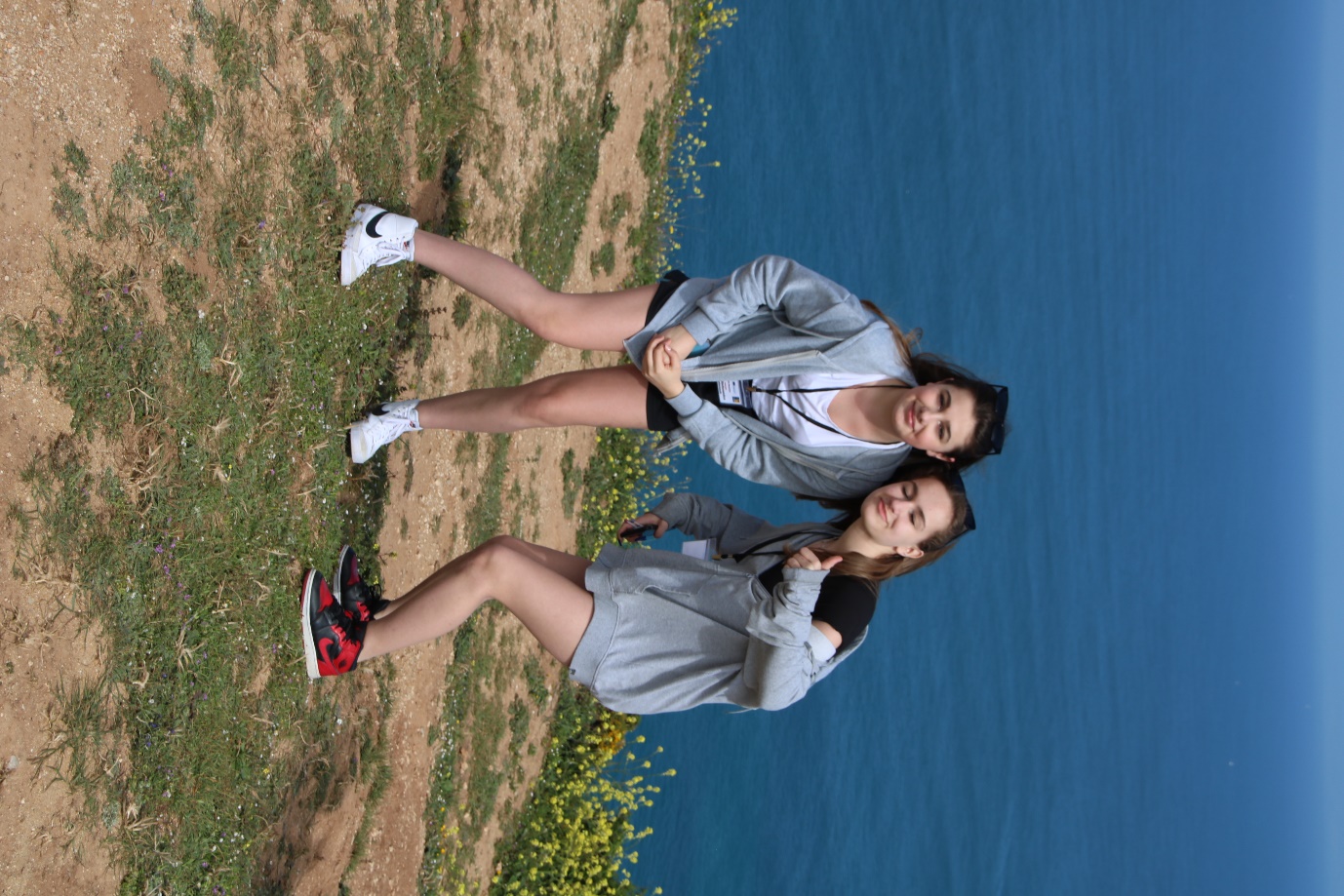 